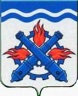 РОССИЙСКАЯ ФЕДЕРАЦИЯДУМА ГОРОДСКОГО ОКРУГА ВЕРХНЯЯ ТУРАШЕСТОЙ СОЗЫВСемьдесят первое заседание РЕШЕНИЕ №  43	25 мая 2023 года г. Верхняя Тура Отчет главы Городского округа Верхняя Тура «О результатах  деятельности главы Городского округа Верхняя Тура, деятельности местной администрации и иных подведомственных главе городского округа органов местного самоуправления в 2022 году»В соответствии с Федеральным законом от 06.10.2003 года № 131-ФЗ «Об общих принципах организации местного самоуправления в Российской Федерации», положением «О ежегодном отчете главы Городского округа Верхняя Тура о результатах своей деятельности, деятельности местной администрации и иных подведомственных главе городского округа органов местного самоуправления», утвержденного Решением Думы Городского округа Верхняя Тура от 31.07.2013 года № 56, руководствуясь Уставом Городского округа Верхняя Тура, учитывая заключения профильных депутатских комиссий от 18.05.2023 года,ДУМА ГОРОДСКОГО ОКРУГА ВЕРХНЯЯ ТУРА РЕШИЛА:1. Отчет главы Городского округа Верхняя Тура «О результатах  деятельности главы Городского округа Верхняя Тура, деятельности местной администрации и иных подведомственных главе городского округа органов местного самоуправления в 2022 году» принять к сведению (прилагается).2. Признать деятельность главы Городского округа Верхняя Тура, деятельности местной администрации и иных подведомственных главе городского округа органов местного самоуправления в 2022 году удовлетворительной. 3. Настоящее решение вступает в силу со дня его принятия.4. Опубликовать настоящее решение в газете «Голос Верхней Туры» и разместить на официальном сайте Городского округа Верхняя Тура в сети «Интернет».Председатель Думы Городского округа Верхняя Тура 					И.Г. МусагитовПриложение к Решению Думы Городского округа Верхняя Тураот 25 мая 2023 года № 43Отчет главы Городского округа Верхняя Тура «О результатах деятельности главы Городского округа Верхняя Тура, деятельности местной администрации и иных подведомственных главе городского округа органов местного самоуправления в 2022 году»Администрация Городского округа Верхняя Тура (далее – Администрация городского округа), а также подведомственные главе городского округа органы местного самоуправления, в 2022 году работали в соответствии с основными документами – это Федеральным законом от 6 октября 2003 года № 131-ФЗ «Об общих принципах организации местного самоуправления в Российской Федерации», майскими указы Президента Российской Федерации от 2012 года, посланием Президента Российской Федерации Федеральному Собранию Российской Федерации на 2022 год, которые и определили основные направления деятельности администрации города и иных подведомственных главе городского округа органов местного самоуправления.В отчетном периоде деятельность Администрации городского округа была направлена на обеспечение устойчивого социально-экономического развития города на основе реализации предусмотренных законодательством полномочий по решению вопросов местного значения. По существу, это подведение итогов финансово-экономической, инвестиционной, образовательной¸ культурной, спортивной, патриотической, управленческой и иной деятельности. Над реализацией этих и других направлений мы совместно трудились в 2022 году. Многое нам удалось реализовать и это радует. Над решением незавершенных проектов и программ, по которым имеется задел, нам предстоит активно поработать в 2023 году.  Динамика развития городского округа в 2022 году по основным социально-экономическим показателям свидетельствует о стабильной экономической ситуации и финансовой деятельности, что позволило не ухудшить качество жизни населения города.Основные показатели социально-экономического развития в 2022 году характеризуются стабильностью и небольшой положительной динамикой по ряду основных показателей. Демографическая ситуация в городском округе характеризуется естественной убылью постоянного населения.Численность населения 8717 человек на «31» декабря 2022. Население в трудоспособном возрасте – 4424.В 2022 г. родилось 66 детей, на 17 человек меньше. В динамике отмечается  снижение рождаемости на 20,6 %.Умерло 167 пациентов, на 21 человек меньше.  В динамике снижение смертности на 11,1 %С целью улучшения демографической ситуации в Городском округе Верхняя Тура разработана программа демографического развития Городского округа Верхняя Тура до определены мероприятия, направленные на улучшение демографической ситуации в городе.В 2022 году сотрудники МО МВД России «Кушвинский» осуществляли мероприятия по обеспечению правопорядка и борьбе с преступностью, что позволило обеспечить контроль за состоянием криминальной обстановки. Истекший период отмечен снижением количества зарегистрированных сообщений и заявлений о преступлениях, административных правонарушениях и иных происшествиях. Так, принято к производству и рассмотрено 835 заявлений и сообщений о преступлениях и происшествиях (АППГ - 932, снижение составило -10,4%).На территории Городского округа Верхняя Тура за 12 месяцев 2022 года зарегистрировано меньше преступлений -  33 (АППГ – 54).ПромышленностьГородской округ Верхняя Тура относится к монопрофильным городам с одним градообразующим предприятием – АО «Верхнетуринский машиностроительный завод». По типу экономического развития город Верхняя Тура относится к территориям промышленного развития. Объем производства на 01.01.2023 составил 225,42 млн.рублей. Среднемесячная заработная плата составила 36 504,00 руб.  Численность занятых на градообразующей организации АО «Верхнетуринский машиностроительный завод» составляет 971 человека или 21 процент от среднесписочной численности работников организаций в муниципальном образовании.Малое и среднее предпринимательствоПо состоянию на 01.01.2023 в моногороде зарегистрировано 162 субъект малого и среднего предпринимательства (далее – СМСП), в том числе 130 индивидуальных предпринимателей, 270 самозанятых. Малое и среднее предпринимательство представлено следующими видами экономической деятельности:обрабатывающие производства;строительство;оптовая и розничная торговля, ремонт автотранспортных средств;гостиницы и рестораны;транспорт и связь;финансовая деятельность;операции с недвижимым имуществом, аренда и предоставление услуг;предоставление прочих коммунальных, социальных и персональных услуг.Количество работающих у СМСП, по оценке, по состоянию на 01.01.2023 составляет 1,64 тыс. человек. Число СМСП в расчете на 10 тыс. человек населения по состоянию на 01.01.2023 составляет 185 единиц.По состоянию на 01.01.2023 доля среднесписочной численности работников (без внешних совместителей) малых и средних предприятий составляет 38,0%.На территории моногорода действует подпрограмма «Поддержка и развитие малого и среднего предпринимательства в Городском округе Верхняя Тура» (далее – подпрограмма) муниципальной программы «Повышение эффективности деятельности органов местного самоуправления Городского округа Верхняя Тура до 2025 года», утвержденная постановлением Администрации Городского округа Верхняя Тура от 26.12.2016 № 59, с мероприятиями, реализованными в 2022 году в рамках основного мероприятия «Пропаганда и популяризация предпринимательской деятельности». Исполнение программных мероприятий 2022 года – 100 процентов.Планируемые показатели развития малого и среднего предпринимательства на ближайшую перспективу:число субъектов малого и среднего предпринимательства в расчете на 10 тыс. человек населения в 2021 году – 170 единиц, 2022 году – 185 единиц, 2023 году – 185 единиц, 2024 году – 185 единиц.Жилищная политика, земельные отношенияКоличество договоров аренды земельных участков по состоянию на 31.12.2022  года составило 229 шт., из них 49 договоров заключено с юридическими лицами и индивидуальными предпринимателями, остальные договоры заключены с физическими лицами.	Поступило платежей с 01.01.2022 года по 31.12.2022 года:Общая задолженность по договорам аренды земельных участков по состоянию на 01.01.2023 г. составляет 1 858 тыс. руб.,В отношении должников проводилась работа по взысканию задолженности, вынесены судебные решения о взыскании в пользу Администрации Городского округа Верхняя Тура суммы долга, документы переданы судебным приставам для взыскания долга. В 2023 году продолжается работа по взысканию вновь образовавшейся задолженности. Ежемесячно ведется претензионная работа по недоимке арендной платы за земельные участки. Неплательщики вызывались на заседание комиссии по недоимке.В 2022 году проведена следующая работа по земельным отношениям:Предоставлено земельных участков на основании Распоряжения главы ГО и заключено договоров в течение 2022 года по состоянию на 31.12.2022 года:в аренду земельных участков – 5 шт., (15 шт. за 2021 год);в собственность за плату – 72 шт. (67 шт. за 2021 год);в собственность бесплатно – 53 шт. (46 шт. за 2021 год);в собственность однократно бесплатно отдельным категориям граждан – 1 шт. (1 шт. за 2021 год.).За 2022 год администраций городского округа осуществлялась продажа 4 объектов муниципального имущества посредством проведения аукционов в электронной форме, с открытой формой подачи предложений о цене, в порядке, предусмотренном Федеральным законом от 21.12.2001 № 178-ФЗ «О приватизации государственного и муниципального имущества» и Постановлением Правительства РФ от 27.08.2012 № 860 «Об организации и проведении продажи государственного или муниципального имущества в электронной форме».Начальная цена приватизируемого муниципального имущества определялась на основании отчетов об оценке, выполненных в соответствии с Федеральным законом от 29.07.1998 № 135-ФЗ «Об оценочной деятельности в Российской Федерации».В рамках реализации задач, поставленных планом приватизации муниципального имущества на 2022 год, достигнуто следующее:1. Самоходная машина - экскаватор ЭО 33211А, рег. знак СТ 2424, № двигателя 70225868, 2007 года выпуска – продан на открытом аукционе в электронной форме. По результатам аукциона продажная цена имущества составила 699 000 (шестьсот девяносто девять тысяч) рублей. 2. Нежилое здание, находящееся по адресу: Свердловская область, г. Верхняя Тура, ул. Базальтовая, 18 и расположенный под ним земельный участок – продан на открытом аукционе в электронной форме. По результатам аукциона продажная цена имущества составила 234 800 (двести тридцать четыре тысячи восемьсот) рублей.В результате реализации прогнозного плана приватизации муниципального имущества на 2022 год, за 2022 год поступления средств в бюджет Городского округа Верхняя Тура составили 933 800 (девятьсот тридцать три тысячи восемьсот) рублей.Кроме того, в 2022 году осуществлялась реализация муниципального имущества - автомобиль CHEVROLET Epika, регистрационный знак К662ЕР196, идентификационный номер (VIN) XUULF69KJB0006771, год выпуска 2012, путем проведения аукциона в электронной форме. Аукцион проводился дважды, оба аукциона признаны несостоявшимися, ввиду отсутствия покупателей. С целью реализации муниципального имущества, с учетом признания аукционов несостоявшимися принято решение о проведении торгов посредством публичного предложения, предусмотренных Федеральным законом от 21.12.2001 № 178-ФЗ «О приватизации государственного и муниципального имущества». Указанная процедура проведена в 2023 году, в результате чего муниципальное имущество - автомобиль CHEVROLET Epika реализовано, сумма продажи составила 351 600 (триста пятьдесят одна тысяча шестьсот) рублей. На 01.01.2022 действовало 11 договоров аренды муниципального имущества. В ноябре – декабре 2022 года, путем проведения торгов в электронной форме, заключено три долгосрочных договора аренды, два из которых на недвижимое имущество, и одни на движимое имущество.  Кроме того, в 2022 году заключен договор аренды муниципального имущества с ООО АВТ ПЛЮС, на водозаборное сооружение, срок действия которого с 03.03.2022 г. по 01.08.2022 года. Также с данной организацией заключен краткосрочный договор аренды нежилых помещений, расположенных в здании, находящимся по адресу: г. Верхняя Тура, ул. Машиностроителей 18. Помимо этого, заключено 6 договоров найма жилого помещения муниципального жилищного фонда коммерческого использования.  Задолженность по действующим договорам аренды по состоянию на 31.12.2022 составляла 2 992 039,11 руб., в том числе:- ООО «АВТ ПЛЮС» - 2 704 490,90 руб. (задолженность не погашена);- ООО «ПРОФИ СТРОЙ» - 19 916,67 руб. (задолженность не погашена);- ПАО «Вымпелком» - 4 013,87 руб. (задолженность погашена в полном объеме);- АО «ВТМЗ» - 13 469,30 руб. (задолженность погашена в полном объеме);- ООО «Инженерные системы и сети» - 250 148,37 руб. (задолженность погашена частично).Из них, по состоянию на 01.03.2020 г. погашена задолженность на сумму 219 395,04 рублей.На данный момент с организациями – должниками проводиться претензионная досудебная работа. В случае неудовлетворения требования о погашении имеющейся задолженности в полном объеме, Администрацией городского округа будет сформировано и направлено исковое заявление в Арбитражный суд Свердловской области, с целью взыскания имеющейся задолженность.Финансовое состояние Городского округа Верхняя ТураБюджет Городского округа Верхняя Тура по итогам 2022 года исполнен по доходам в сумме 1 023,6 млн. рублей, что составило 96,5 % утвержденного решением о бюджете городского округа годового прогноза.	В сравнении с предыдущим годом общий объем доходов бюджета увеличился на 315,3 млн. рублей или на 44,5 % за счет роста безвозмездных поступлений на 197,5 млн. рублей (или на 34,9 %) и налоговых и неналоговых источников доходов на 117,8 млн. рублей (или на 83,1 %).В структуре доходов бюджета преобладают безвозмездные поступления (764,0 млн. рублей или 74,6 % от общего объема доходов бюджета). Объем налоговых и неналоговых поступлений за отчетный период составил 259,6 млн. рублей (25,4 % от общего объема доходов бюджета).Годовые бюджетные назначения по налоговым и неналоговым источникам доходов выполнены на 103,6 % к плану, прогнозные показатели по безвозмездным поступлениям - на 94,3 %.Основным доходным источником из числа налоговых и неналоговых платежей является налог на доходы физических лиц. Объем поступлений по налогу за 2022 год составил 205,9 млн. рублей (удельный вес в общей сумме налоговых и неналоговых доходов – 79,3 %). Бюджетные назначения по налогу исполнены на 103,5 % к плану.Расходная часть бюджета по итогам 2022 года исполнена в сумме 1 005,4 млн. рублей или на 91,3 % к годовому плану. В сравнении с предыдущим годом общий объем расходов бюджета увеличился на 289,0 млн. рублей или на 40,3 %.Наибольший вес в структуре расходов местного бюджета имеют расходы на образование (303,9 млн. рублей или 30,2 % от общей суммы расходов) и жилищно-коммунальное хозяйство (297,3 млн. рублей или 29,6 % от общей суммы расходов). Кроме того, существенный объем бюджетных средств направлен на развитие сфер культуры (150,5 млн. рублей или 15,0 % от общего объема расходов) и национальной экономики (141,7 млн. рублей или 14,1% от общего объема расходов). Объем капитальных вложений в 2022 году составил 256,1 млн. рублей (доля бюджетных инвестиций в общем объеме расходов – 25,5 %). В сравнении с предыдущим годом объем инвестиций в объекты капитального строительства городского округа увеличился на 102,1 млн. рублей или на 66,3 %.Ремонт и содержание дорог, благоустройство территории городаВ прошедшем 2022 году МКУ «Службой единого заказчика» продолжались работы по замене неисправных светодиодных светильников  по заявкам жителей городского округа. Проводились работы по передаче  светодиодных светильников в рамках гарантийных обязательств поставщикам для их ремонта.Оперативно проводились работы по своевременной замене сгоревших ламп в светильниках по «Парку Здоровья», «Парку Молодоженов»,  по «Набережной»,    « Парку Победы», в сквере на площади города.Перед Новогодними праздниками выполнены работы по установке светодиодных светильников (дюролайтов) более 120 ед. по ул.Машиностроителей, ул.Гробова, по Безымянному заулку.Выполнялись работы по освещению и электроснабжению всего комплекса на «Набережной» связанное с Новым годом, начиная от новогодней елки и кончая всеми «фигурами»  ледового городка.Завершаются работы по реконструкции автомобильной дороги по ул. Карла Либкнехта, 2 этап.Определён подрядчик по реконструкции дороги по улице Карла Маркса протяжённостью 2,5 км, от плотины до перекрёстка у кладбища. В этом же проекте - полная замена Солдатского (Манинского) моста через реку Туру. Строительство Центра культуры и искусств продолжается в соответствии с графиком. Экология, природные ресурсыВ 2022 году план реализации программы «Родники» выполнен на 100%. При реализации данной программы за отчетный период были выполнены следующие работы:- проведены анализы качества воды источников нецентрализованного водоснабжения.Обустройство источников нецентрализованного водоснабжения в 2022 году не проводились в виду отсутствия потребности. Сбор, транспортировка, обработка, утилизация, обезвреживание, захоронение твердых коммунальных отходов в Городском округе Верхняя ТураВ Городском округе Верхняя Тура осуществляется деятельность по накоплению, сбору, транспортированию, обработке, утилизации, обезвреживанию, захоронению отходов производства и потребления в соответствии с Территориальной схемой обращения с отходами производства и потребления на территории Свердловской области.С 1 января 2019 года региональным оператором по обращению с твердыми коммунальными отходами (далее – ТКО) является общество с ограниченной ответственностью «Компания «РИФЕЙ».Услугу по транспортированию ТКО на территории муниципального образования оказывает ООО «ППР Компания» в соответствии с договором от 01.09.2021 № 30-Е/2021. Срок окончания договора 31.08.2023 г.Сбор ТКО осуществляется в соответствии с генеральной схемой очистки Городского округа Верхняя Тура, утвержденной постановлением главы Городского округа Верхняя Тура от 25.02.2009 № 45 (с изменениями от 19.01.2023 № 28) «Об утверждении «Генеральной схемы очистки территории Городского округа Верхняя Тура на 2007 и последующие годы».В реестр мест (площадок) накопления ТКО включены 119 контейнерных площадок. Раздельный сбор ТКО на территории Городского округа Верхняя Тура не осуществляется.Нормативы накопления ТКО утверждены постановлением РЭК Свердловской области №77-ПК, №93-ПК. Для МКД норматив равен 0,168 куб. м. на человек в месяц, для частного сектора - 0,190 куб. м. на человека в месяц.Согласно постановлению РЭК Свердловской области № 240-ПК от 28.11.2022 № 230-ПК тариф для Регионального оператора ООО «Компания «РИФЕЙ» на услугу «Обращение с ТКО» изменен и установлен на уровне 831,06 рублей с НДС.С 01.12.2022 плата за вывоз мусора с одного человека в месяц составляет для жителей МКД – 139,62 руб., частного сектора – 157,90 рублей с НДС.Информация об участии в организации деятельности по накоплению (в том числе раздельному накоплению), сбору, транспортированию, обработке, утилизации, обезвреживанию, захоронению твердых коммунальных отходов (ООО «РИФЕЙ»)Региональный оператор ООО «Компания «РИФЕИ» учет твердых коммунальных отходов производит согласно раздела II, п.5, пп.б «Постановления Правительства РФ от 3 июня 2016 г. № 505 «Об утверждении Правил коммерческого учета объема и (или) массы твердых коммунальных отходов», а именно — исходя из массы твердых коммунальных отходов, определенной с использованием средств измерения.С территории городского округа Верхняя Тура за 2022 год был осуществлен вывоз 3 106,61 тонн твердых коммунальных отходов.ОбразованиеВ 2022 г. в сфере образования функционировало 12 организаций: 6 дошкольных, 2 общеобразовательных, 4 учреждения дополнительного образования.Перед МКУ «Управление образования Городского округа Верхняя Тура» стояли следующие задачи:1. Разработка и реализация планов мероприятий (дорожных карт) по муниципальной системе оценки качества образования.2. Организация и проведение мониторинга качества дошкольного образования в системе, сверка данных в связи с переходом на Государственную информационную систему Единое цифровое пространство.3. Организация работы по устранению замечаний плановой выездной проверки органа местного самоуправления, осуществляющего управление в сфере образования, от 19.11.2021. Все замечания устранены в полном объеме (Письмо Министерства образования и молодежной политики от 31.01.2023 № 02-01-81/1250 «Уведомление об исполнении предписания»)4. Организация участия педагогов в проекте «50+»5. Заключение Соглашений с Министерством образования и молодёжной политики и Министерством культуры Свердловской области. В течение года заключено 10 соглашений: по организации питания, по классному руководству, о предоставлении и использовании межбюджетного трансферта из областного бюджета на обеспечение дополнительных гарантий по социальной поддержке детей- сирот и детей, оставшихся без попечения родителей, обеспечение дополнительного образования детей, по летней оздоровительной кампании. К каждому Соглашению МКУ «УО Городского округа Верхняя Тура» был разработан нормативно-правовой акт.6. Предоставление информации по отчетам: 1-ДО, 1-доп, по целевым показателям, по муниципальной системе оценки качества образования в системе Сапфир, в ТКДН и ЗП по межведомственным планам, по поручениям губернатора, правительства Свердловской области, горнозаводской округ, по выполнению индивидуальной программы реабилитации и адаптации детей-инвалидов, отчетность для Федеральной информационной системы Федеральный реестр детей-инвалидов, по травматизму, по волонтерам ежеквартально в Сапфире, по 1 – Молодежь (кратко), по патриотическому воспитанию.7. Ведение информационных систем: Автоматизированная информационная система «Подросток», Сапфир, Атлас, Федеральная информационная система Оценки качества образования (ФИС ОКО), электронная очередь по дошкольному образованию, «Земский учитель», Единая государственная информационная система социального обеспечения (ЕГИССО), ПФДО ДОД, Мониторинг дополнительного образования, АИС «Е-услуги. Образование», Федеральная информационная система государственной итоговой аттестации (ФИС ГИА), Мисседи (паспорт региональной системы), отчет в пенсионный фонд о фактах трудовой деятельности сотрудников и их выборе по ведению трудовой книжки (СЗВТД), Электронная система мониторингов Регионального информационного методического центра Свердловской области (РИМЦ СО), Реестр гос. и муниципальных услуг, АрмБосс (социально-психологическое тестирование), Мониторинг центра «Ладо» (по наркомании), ФИС ФРДО8. Ведение мониторингов – ежедневные, еженедельные, ежемесячные, ежеквартальные, полугодовые.9. Кураторство работы муниципального опорного центра по внедрению персонифицированного финансирования в учреждениях дополнительного образования (Планы, отчетность)10. Отчетность по мероприятиям: проектория, всероссийские уроки, урок ОБЖ, безопасность детства, за здоровье и безопасность наших детей…11. Участие в заседаниях ТКДН и ЗП, школьных советов профилактики, межведомственных комиссиях.12. Оформление документации на создание центра «Точка роста 2», работа с документацией, кураторство, отчётность по центрам «Точка роста» на базе обеих школ.13. Организация конкурсов муниципального уровня, научно-практических конференций, всероссийской олимпиады школьников, интеллектуального марафона, августовской конференции, Дня учителя.14. Организация работы по Федеральному проекту «Школа Минпросвещения России»15. Организация летней оздоровительной кампании (заполнение мониторингов, выдача путевок, проверка журналов дневных лагерей)16. Организация участия детей в проектных сменах совместно с ОГИБДД, в областном соревновании «Безопасное колесо».17. Оформление документации для участия в проекте «Футбол в школе».18. Проведение текущего ремонта в образовательных организациях согласно отдельному графику. Сведения о развитии дошкольного образованияДля обеспечения прав граждан на дошкольное образование, решения вопросов непрерывного и дифференцированного обучения и воспитания в Городском округе Верхняя Тура в 2022 году функционировало 6 муниципальных образовательных учреждений, реализующих программы дошкольного образования.   В сфере дошкольного образования решались следующие задачи:1. Достижение 100 % доступности дошкольного образования. В дошкольных образовательных учреждениях (ДОУ) воспитывалось 500 воспитанников, в очереди «отложенный спрос» - 48 человек.2. Организация работы «дежурной группы» для детей сотрудников ВТМЗ с 1 октября 2022 г. на базе МБДОУ «Детский сад № 12»3. Проведение ремонтных работ: ДОУ № 11 - монтаж пожарной сигнализации - 239 639 рублей, установка снегозадержателей - 74 000 рублей;ДОУ № 12 - монтаж системы аварийного (эвакуационного) освещения- 474 247 рублей, ремонт пешеходных дорожек - 186 057 рублей;ДОУ № 35 - монтаж пожарной сигнализации - 783 613 рублей, монтаж пожарной сигнализации в подвале- 148 309 рублей;ДОУ № 45 – монтаж аварийного (эвакуационного) освещения - 900 154 рубля;ДОУ № 47 - монтаж пожарной сигнализации и системы оповещения и управления эвакуацией при пожаре – 414 872 рублей; ДОУ № 56 - монтаж аварийного и эвакуационного освещения - 1 751 727 рублей.4. Прохождение проверок контрольных органов:ДОУ № 35 - по требованию прокуратуры оборудовано на территории детского сада место для сбора мусора и установлены контейнеры на сумму 8 240 рублей.5. Организация работы по результатам независимой оценки качества (НОК) предоставления услуг за 2022 год в дошкольных образовательных организациях - приведение нормативно-правовой документации в организациях и на сайте в соответствии с требованиями проверки, организация доступности учреждений для детей с ограниченными возможностями здоровья. МКУ «Управление образования Городского округа Верхняя Тура» утверждены планы по результатам НОК в детских садах, направляется отчетность.6. Участие в профессиональных конкурсах: участие в муниципальном и в региональном этапе «Воспитатель года России» (78 место из 109)7. Участие в работе методического объединения работников дошкольного образования: проведено 5 мастер - классов, 5 семинаров - практикумов.8. Участие в конкурсе исследовательских и творческих проектов «Умники и умницы: первые шаги в науке» (7 проектов муниципального уровня)9. Участие в муниципальных конкурсах «Смотр - конкурс зимних участков», ко Дню города - конкурс видеороликов «Город, в котором я живу», конкурс настольных игр «Мой город - Верхняя Тура!»10. Участие в исследовании практики реализации Федерального государственного образовательного стандарта дошкольного образования (детские сады № 35, 45, 56) Сведения о развитии начального общего, основного общего, среднего общего образованияВ общеобразовательных организациях решались следующие задачи:1. Организация работы по введению обновленных Федерального государственного образовательного стандарта начального общего и основного общего образования (мониторинги, разработка нормативно-правовых актов в школах, обучение педагогов, материально- техническое оснащение)2. Организация работы по результатам федеральной оценки качества образования в 2022 г. (разработка дорожных карт, организация обучения педагогов и методистов МКУ «Управления образования Городского округа Верхняя Тура»)3. Проведение муниципального этапа и участие в региональном этапе Всероссийской олимпиады школьников (победители и призеры муниципального этапа – 31 человек, на региональный этап вышел 1 человек)4. Профилактическая работа с лицами, состоящими на различных видах учёта (5 несовершеннолетних и 5 семей).5. Организация и проведение социально-психологического тестирования в новом формате (385 человек).6. Проведение федеральных и региональных апробаций по государственной итоговой аттестации (ГИА), пробных экзаменов.7. Подготовка организаций к летней оздоровительной кампании (оформление документации для реестра)8. Своевременность заполнения отчетности в Федеральной информационной системе Федеральный реестр документов об образовании (ФИС ФРДО), в личных кабинетах Мисседи (региональный паспорт образования), ФИС ОКО (Федеральная информационная система оценки качества образования)9. Участие в проекте «Будь здоров!», в конкурсе «Большая перемена»10. Участие в олимпиаде по физике в рамках реализации проекта «Инженер XXIвека» (окружной этап - 1 человек)11. Участие в научно-практической конференции, в интеллектуальном марафоне, во всероссийском конкурсе «Стиль жизни – здоровье!», во всероссийском конкурсе сочинений «Без срока давности»;12. Работа в рамках Российского движения школьников, классных встреч советников, «уроков о главном»13. Организация работы в центрах «Точка роста», школьных спортивных клубов, школьных театров, центрах детских инициатив.14. Проведение ремонтных работ:Перед учреждениями дополнительного образования (УДО) стояли задачи:1. Работа в системе персонифицированного финансирования дополнительного образования (ПФД ДОД) (зачисление учащихся, загрузка программ)2. Проведение мероприятий в рамках годовых планов учреждений.3. Проведение ремонтных работ:Летняя оздоровительная компанияЛетняя оздоровительная кампания 2022 гг. была организована в соответствии с Постановлением главы от 19 января 2022 года № 10 «О мерах по обеспечению отдыха, оздоровления, занятости детей и подростков на территории Городского округа Верхняя Тура в 2022 году», Постановлением главы от 21 января 2022 № 18 «Об утверждении показателей организации отдыха и оздоровления детей в Городском округе Верхняя Тура в 2022 году», Постановления главы от 01.04.2022 № 83 «О внесении изменений в постановление главы Городского округа Верхняя Тура от 21.01.2022 № 18 «Об утверждении показателей организации отдыха и оздоровления детей в Городском округе Верхняя Тура», Распоряжения Администрации « Об организации временного трудоустройства несовершеннолетних граждан в возрасте от 14 до 18 лет в свободное от учебы время на территории Городского округа Верхняя Тура»Предоставление путевок осуществлялось в соответствии с Административным регламентом предоставления муниципальной услуги «Предоставление путевок детям в организации отдыха в дневных и загородных лагерях, санаториях», утвержденного Постановлением Администрации Городского округа Верхняя Тура от 21.01.2021 № 11.Финансирование было организовано в соответствии с Соглашением между Администрацией Городского округа Верхняя Тура и Министерством образования и молодежной политики от 09 февраля 2022 г. № 568. Объем финансового обеспечения на 2022 г. из областного бюджета составил – 3 491 400, 00 рублей. Общий объем софинансирования – 8 537 227,00 рублей.Дневные лагеря были размещены на базе МБОУ «СОШ № 14», МБОУ СОШ № 19, МКУ «Подростково-молодежный центр «Колосок».В 2022 году были запланированы следующие целевые показатели охватом отдыхом и оздоровлением – 981 человек (аналогичный период 2021 года – 992 человека), было оздоровлено 897 (91 %), из них:В санаториях – 80 человек (2021 – 80 человек) – 100 %;В загородных лагерях – 162 человека (2021 – 164 человека) – 100 %;В дневных лагерях – 565 из 600 человек (2021 – 554 человека) – 94 %;Иные формы оздоровления – 90 из 139 человек (2021 – 148 человек) – 65 %КультураОсновной целью деятельности учреждения культуры является: исполнение муниципального задания,  удовлетворение  общественных потребностей в сохранении и развитии народной традиционной культуры, поддержки любительского художественного творчества, социально-культурной активности населения, организация досуга и отдыха населения городского округа, приобщение жителей к творчеству, культурному  развитию, самообразованию, ценностям российской и мировой культуры, практическим и фундаментальным знаниям, любительскому искусству и ремеслам, сохранение исторических ценностей родного края,  обеспечение свободного, равного и оперативного доступа граждан к информации, сохранения национального культурного наследия, хранящегося в музее и библиотеке.На территории Городского округа Верхняя Тура 4 учреждения культуры:– Муниципальное бюджетное учреждений культуры «Городской Центр Культуры и Досуга» ГО Верхняя Тура;– Муниципальное бюджетное учреждение культуры «Киновидеоцентр «КульТУРА»;– Муниципальное бюджетное учреждение культуры «Центральная городская библиотека им. Ф.Ф.Павленкова» ГО Верхняя Тура.– МБУ Физической культуры, спорта и туризма.Учреждения культурно-досугового типаМуниципальное Бюджетное Учреждение «Киновидеоцентр «КульТУРА» является учреждением, основной деятельностью которого является кинопоказ. За 2022 год посещения по кино составили 9 546 человек. В учреждении работает  антикафе «Коммуникатор», где посетители могут занимательно провести время. За прошлый год антикафе посетили 881 человек. Все это благоприятно сказывается на имидже учреждения; благодаря разносторонней направленности охвачено несколько слоев населения с различными интересам.  Проект «Виртуальный концертный зал» (открыт в 2018 году) с трансляцией онлайн-концертов из Екатеринбургской филармонии обрел своих постоянных зрителей.В этом учреждении культуры на сегодняшний день молодой и активный коллектив, который постоянно придумывает интересные формы проведения мероприятий. Количество посещений по мероприятиям составило 5 567 человек.МБУК «Киновидеоцентр «КульТУРА» в 2022 году были подключены                            в системе «Пушкинская карта». Продажа билетов на киносеансы составила 926 шт., посетителей мероприятии – 56 человек.Муниципальное Бюджетное Учреждение Культуры «Городской Центр Культуры и Досуга» осуществляет основную деятельность по организации городских массовых мероприятий, народный гуляний, организации деятельности клубных формирований. Проблемой учреждения являлось аварийное состояние сцены и частично – аварийное состояние зрительного зала. Остро вставал вопрос строительства нового Дворца культуры, который был начат весной 2022 года, запланировано открытие в августе 2023 года. Учреждение с июня 2022 года реализовали свою деятельность, используя уличные мероприятия и мероприятия малых форм. Работниками учреждения проведено 101 мероприятие с общей численностью посещений 29 166 человек.Динамика основных показателей культурно-досуговой сферы за последние 3 года:Библиотечная системаМуниципальное бюджетное учреждение культуры «Центральная городская библиотека им. Ф.Ф.Павленкова»Год у Библиотеки выдался очень ёмким и насыщенным, с впечатляющим охватом памятных дат, традиционных Всероссийских, региональных, областных событий, годовым кругом праздников.Год народного творчества и нематериального наследия – одна из самых востребованных тем года, которой было посвящено 91 мероприятие, в т.ч. выставки проекта «Талантливый читатель». Немало проведено дебютных мероприятий для разных возрастных групп читателей. Динамика основных показателей деятельности библиотек за последние 3 года:Информация об участии муниципального образования в реализации национального проекта «Культура» в 2022 году.В 2022 году повышение квалификации в рамках регионального проекта «Творческие люди» прошли 7 специалистов учреждений культуры Городского округа Верхняя Тура. Физическая культура и спортНа территории Городского округа Верхняя Тура структурой, исполняющей полномочия органов местного самоуправления по развитию физической культуры и спорта, является Муниципальное бюджетное учреждение по физической культуре, спорту и туризму (далее – МБУ ФКСиТ). Приоритетным направлением в работе МБУ ФКСиТ является привлечение максимального количества детей, подростков и молодежи к систематическим занятиям физической культурой и спортом, а также планомерная работа по дальнейшему развитию физкультурно-оздоровительной работы по месту жительства населения и осуществление принципа доступности физкультурно-оздоровительных услуг для всех слоев населения. МБУ ФКСиТ – это организация, осуществляющая полномочия регионального оператора по внедрению комплекса ГТО на территории Городского округа Верхняя Тура.Огромную помощь в организации физкультурно-спортивных мероприятий оказывают общественные кадры, которые осуществляют непосредственное обслуживание в качестве специалистов по спорту на проводимых в городе физкультурно-массовых и спортивных мероприятиях. Среди общеобразовательных учреждений в городе МБУ ФКСиТ совместно с управлением образования организует проведение различных соревнований: Спартакиады школьников, «Президентских спортивных игр» и «Президентских спортивных состязаний», зимнего Фестиваля ВФСК ГТО среди ОУ; лыжной гонки «Лыжня России», летнего Фестиваль ВФСК ГТО среди ОУ, всероссийского дня бега «Кросс нации» При проведении городских соревнований,  основную часть участников составляют учащиеся общеобразовательных учрежденийВ 2022 году было проведено 36 массовых физкультурно-оздоровительных мероприятий с количеством участников 2243 человек, 6 мероприятий в рамках ВФСК ГТО – 136 человек. Число врученных знаков отличия составило 107 шт.В городе стоит острая необходимость стандартного спортивного зала, который сможет принимать и участников соревнований и болельщиков, в котором смогут тренироваться команды предприятий и организаций. На сегодняшний день в МБУ ФКСиТ по штатному расписанию 5,0 ставок специалистов:инструктор по физической культуре - 3,5 ставкиинструктор по АФК (адаптивная физическая культура) - 0,5 ставкиинструктор-методист по ГТО – 1,0 ставки. Реализация муниципальных программПеречень муниципальных программ:1) «Повышение эффективности деятельности органов местного самоуправления Городского округа Верхняя Тура до 2024 года» - 99,7 процента;2) «Строительство, развитие и содержание объектов городского и дорожного хозяйства Городского округа Верхняя Тура до 2024 года» - 74,4 процента;3) «Развитие системы образования в Городском округе Верхняя Тура до 2024 года» - 100 процентов;4) «Развитие культуры, физической культуры, спорта и молодежной политики в Городском округе Верхняя Тура до 2024 года» - 99,9 процента;5) «Формирование современной городской среды на территории Городского округа Верхняя Тура на 2018-2024 годы» - 96,8 процентовРешение вопросов, поставленных Думой Городского округа Верхняя Тура перед главой городского округа за 2022 год*) Собственники детских площадок№п/пНаименованиеплатежаКодбюджетнойклассификацииПлановый показатель на 2022 год, тыс. руб.Исполнение на 31.12.2022г., тыс. руб.Испол-нение, %1234561Доходы, получаемые в виде арендной платы за земельные участки, государственная собственность на которые не разграничена901 111 05 012 04 0001 12013952,014113,1101,152Доходы от продажи земельных участков, государственная собственность на которые не разграничена и которые расположены в границах городских округов901 1 14 06 012 04 0000 4302835,02886,0101,81Итого:16 78716 999,1ГодСеть (ед.)Количество клубных формирований (ед.)Количество участниковв них(ед.)Количество проведенных мероприятий(ед.)Из них - наплатной основе(ед.)Кол-вопосетителей(ед.)Из них – детей(ед.)2020123261133210919243820211232619750212358253202212326179433473312770202020212022 Книжный фонд (ед.)679616730667715в том числе – количество электронных изданий (ед.)595959 Новые поступления (ед.)426380396 Выбытия (ед.)9861035871 Количество читателей (ед.)338841694372 Количество посещений (ед.)207103662138209 Книговыдача (ед.)582158862588663Количество библиотек, подключённых к Интернет (ед.)111Количество компьютеров  (ед.)999Решение Название Решение:Исполнено№ 79от 22 сентября 2022 годаО выполнении мероприятий по благоустройству и озеленению Городского округа Верхняя Тура за 2021 -2022 годы. Рекомендовать администрации Городского округа Верхняя Тура в срок до 10.10.2022 года:- провести инвентаризацию всех детских площадок;- определить собственников детских площадок и предоставить информацию в Думу;- при подготовке проекта бюджета Городского округа Верхняя Тура на 2023 год предусмотреть средства на выполнение работ по текущему ремонту детских площадок.*) См.ниже№Муниципальное образованиеНаселенный пунктАдрес дворовой территорииСобственник земельного участка, на которой расположена дворовая территорияСобственник земельного участка, на которой расположена дворовая территорияПлощадь дворовой территории, подлежащей благоустройству, м2Количество домов, образующих дворовую территорию, шт. (должно совпадать с данными "Реформа ЖКХ")№Муниципальное образованиеНаселенный пунктАдрес дворовой территориимуниципальное образование (да)собственники МКД (да)Площадь дворовой территории, подлежащей благоустройству, м2Количество домов, образующих дворовую территорию, шт. (должно совпадать с данными "Реформа ЖКХ")№Муниципальное образованиеНаселенный пунктАдрес дворовой территориимуниципальное образование (да)собственники МКД (да)Площадь дворовой территории, подлежащей благоустройству, м2Количество домов, образующих дворовую территорию, шт. (должно совпадать с данными "Реформа ЖКХ")1Городской округ Верхняя Тураг. Верхняя ТураСвердловская обл, г Верхняя Тура, ул 8 Марта, д 12да5 92312Городской округ Верхняя Тураг. Верхняя ТураСвердловская обл, г Верхняя Тура, ул Володарского, д 3да6 12813Городской округ Верхняя Тураг. Верхняя ТураСвердловская обл, г Верхняя Тура, ул Гробова, д 18 (в т.ч. ул. Гробова, 20, 22, 24, 26, 26А, ул. Строителей, 11, 13, ул. 8 марта, 13, 15а)да9 009,85104Городской округ Верхняя Тураг. Верхняя ТураСвердловская обл, г Верхняя Тура, ул Лермонтова, д 12да42015Городской округ Верхняя Тураг. Верхняя ТураСвердловская обл, г Верхняя Тура, ул Лермонтова, д 14да372116Городской округ Верхняя Тураг. Верхняя ТураСвердловская обл, г Верхняя Тура, ул Лермонтова, д 16да3575 17Городской округ Верхняя Тураг. Верхняя ТураСвердловская обл, г Верхняя Тура, ул Машиностроителей, д 19Бда10283 18Городской округ Верхняя Тураг. Верхняя ТураСвердловская обл, г Верхняя Тура, ул Карла Либкнехта, д 173да176319Городской округ Верхняя Тураг. Верхняя ТураСвердловская обл, г Верхняя Тура, ул Совхозная, д 18 (в т.ч. ул. Совхозная, 20, 22да7075310Городской округ Верхняя Тураг. Верхняя ТураСвердловская обл, г Верхняя Тура, ул Совхозная, д 15да1203111Городской округ Верхняя Тураг. Верхняя ТураСвердловская обл, г Верхняя Тура, ул Совхозная, д 19да1021112Городской округ Верхняя Тураг. Верхняя ТураСвердловская обл, г Верхняя Тура, ул Совхозная, д 21да1053113Городской округ Верхняя Тураг. Верхняя ТураСвердловская обл, г Верхняя Тура, ул Машиностроителей, д 11да7726114Городской округ Верхняя Тураг. Верхняя ТураСвердловская обл, г Верхняя Тура, ул Мира, д 1Ада6473115Городской округ Верхняя Тураг. Верхняя ТураСвердловская обл, г Верхняя Тура, ул Машиностроителей, д 8да2109116Городской округ Верхняя Тураг. Верхняя ТураСвердловская обл, г Верхняя Тура, ул Советская, д 27 (в т.ч. ул Машиностроителей, д 1)да3233217Городской округ Верхняя Тураг. Верхняя ТураСвердловская обл, г Верхняя Тура, ул Машиностроителей, д 9 (в т.ч. ул Володарского, д 68, 70)да6948318Городской округ Верхняя Тураг. Верхняя ТураСвердловская обл, г Верхняя Тура, ул Володарского, д 66да1537 119Городской округ Верхняя Тураг. Верхняя ТураСвердловская обл, г Верхняя Тура, ул Машиностроителей, д 23да5466 120Городской округ Верхняя Тураг. Верхняя ТураСвердловская обл, г Верхняя Тура, ул Гробова, д 2Вда5715121Городской округ Верхняя Тураг. Верхняя ТураСвердловская обл, г Верхняя Тура, ул Машиностроителей, д 21 (в т.ч. ул. Машиностроителей, 19а)да9658222Городской округ Верхняя Тураг. Верхняя ТураСвердловская обл, г Верхняя Тура, ул Гробова, д 8А (в т.ч. ул. Гробова,2Б)да4295223Городской округ Верхняя Тураг. Верхняя ТураСвердловская обл, г Верхняя Тура, ул Машиностроителей, д 32да4567124Городской округ Верхняя Тураг. Верхняя ТураСвердловская обл, г Верхняя Тура, ул Грушина, д 98да4269125Городской округ Верхняя Тураг. Верхняя ТураСвердловская обл, г Верхняя Тура, ул Гробова, д 23 (в т.ч. ул. Гробова, д 25, 27, 29, ул. Строителей, д 9, 5А, ул 8 марта, д 7а, 11)да16393826Городской округ Верхняя Тураг. Верхняя ТураСвердловская обл, г Верхняя Тура, ул. 8 Марта, д 9 (в т.ч. ул. 8 Марта, д 7)да4382227Городской округ Верхняя Тураг. Верхняя ТураСвердловская обл, г Верхняя Тура, ул Строителей, д 8да3780328Городской округ Верхняя Тураг. Верхняя ТураСвердловская обл, г Верхняя Тура, ул Иканина, д 79 (ул. Гробова,2а, 2б)да16466429Городской округ Верхняя Тураг. Верхняя ТураСвердловская обл, г Верхняя Тура, ул Строителей, д 7 (в т.ч. ул. Строителей, 5)да4134230Городской округ Верхняя Тураг. Верхняя ТураСвердловская обл, г Верхняя Тура, ул Лермонтова, д 18да7988131Городской округ Верхняя Тураг. Верхняя ТураСвердловская обл, г Верхняя Тура, ул Бажова, д 28 (в т.ч. ул Бажова, д 22, 24, 26)да5287432Городской округ Верхняя Тураг. Верхняя ТураСвердловская обл, г Верхняя Тура, ул Володарского, д 27 (в т.ч. ул Володарского, д 29, ул Гробова, д 2, 4, ул Чапаева, д 1, д 2, д 3)да10001733Городской округ Верхняя Тураг. Верхняя ТураСвердловская обл, г Верхняя Тура, ул Карла Либкнехта, д 172да425134Городской округ Верхняя Тураг. Верхняя ТураСвердловская обл, г Верхняя Тура, ул Карла Либкнехта, д 176да561135Городской округ Верхняя Тураг. Верхняя ТураСвердловская обл, г Верхняя Тура, ул Иканина, д 88 (в т.ч. ул Машиностроителей 5)да2909236Городской округ Верхняя Тураг. Верхняя ТураСвердловская обл, г Верхняя Тура, ул Машиностроителей, д 9Ада3701137Городской округ Верхняя Тураг. Верхняя ТураСвердловская обл, г Верхняя Тура, ул Машиностроителей, д 7да908,4138Городской округ Верхняя Тураг. Верхняя ТураСвердловская обл, г Верхняя Тура, ул Рабочая, д 9да665139Городской округ Верхняя Тураг. Верхняя ТураСвердловская обл, г Верхняя Тура, ул Лесная, д 12да450140Городской округ Верхняя Тураг. Верхняя ТураСвердловская обл, г Верхняя Тура, ул Грушина, д 96да203,7141Городской округ Верхняя Тураг. Верхняя ТураСвердловская обл, г Верхняя Тура, ул Грушина, д 101да304,1142Городской округ Верхняя Тураг. Верхняя ТураСвердловская обл, г Верхняя Тура, ул Железнодорожников, д 66да431,11